     Assessment of Nutritional Quality Of different     Jumbo grass silageA Report Submitted by:Intern ID	:  B- 16Roll No 	:  2007/18Reg. No 	:  304Session	:  2006-2007AS THE PARTIAL FULFILLMENT FOR THE DEGREEOFDOCTOR OF VETERINARY MEDICINE (DVM)Faculty of Veterinary Medicine, Veterinary and ,Khulshi, Chittagong - 4202.February 2013    Assessment of Nutritional Quality Of different    Jumbo grass silage     A Report Submitted as Per Approved Style and Content Chittagong Veterinary and Animal Sciences University, Khulshi, Chittagong - 4202. February 2013CONTENTSList of the TableList of the GraphsList of the FiguresACKNOWLEDGEMENTAll the praise are due to the Almighty Allah, the creator and soul authority of universe, who enabled me to complete this work successfully.I express my sincere and humble gratitude and immense indebtness to my reverend teacher and internship supervisor Jannatara khatun,Professor, Dept. 0f Animal science & animal nutrition Chittagong Veterinary and Animal Sciences University, for his guidance valuable suggestions, inspiration and who was involved with this study through its inception. Special thanks to Dr. Bebek Chandra sutradhar, Associate professor and Director (External affairs), Department of Medicine and surgery,for his valuable advice and co-operationI take the opportunities to express my deepest sense of respect and appreciations to the honourable Vice Chancellor, Dr. A S Mahfuzul Bari and Dr. Md. Masuduzzaman, Dean, Faculty of veterinary medicine, Chittagong Veterinary and Animal Sciences University.My sincere thanks to all of my friends and  well wishers for their help, encouragement and inspiration during the study period and preparing a report. Lastly, but not last, the author extended his appreciation to all of my teachers and parents who have inspired me in various ways.The AuthorABSTRACTThe present study was conducted to evaluate the nutritive value of Jumbo grass silage. Three   different types Jumbo grass silage with or without additives were Prepared and analyzed to evaluate the physical and chemical composition. The Silopit opend after 6 month and then after one month. The silage had pleasent flavor and greenish in colour. The pH content was lower during time at first opening. Then second opening, the silage made using only fodder DM (21.52%) content was higher. Whereas, silage prepared using molasses & urea contain more crude protein(10.59%) and ether extract(4.05%). On the other hand, silage prepared using only molasses  with jumbo grass produced high ash value(15.71%).From the above study it is observed that the nutritional quality of all 3 silage was satisfactory. So, Jumbo grass silage could safely replace the conventional fresh grass fodder in the diet of livestock however, the detail research is required to identify the optimum level of additives to make final recommendation. Key words: Silage, additives, Jumbo, nutritive valueII………………………..Signature of AuthorName: Soma dasIntern ID  : B-16Roll No    : 2007/18Reg. No   : 304Session   : 2006-2007………….…………………..Signature of SupervisorName: Jannatara khatunDesignation: ProfessorDepartment of Animal Science & Animal Nutrition.Chittagong Veterinary and Animal  Sciences UniversityChapterTopicsPage No.IAcknowledgementIIIAbstractII01Introduction01-0202Review of literature03-0403Methodology05-0704Result and discussion08-1405Conclusion1506References16-17Table No.TitlePage No.01 Nutritional composition of jumbo grass(%).1202Compare of silage sample in two opening time14Graphs No.TitlePage No.1Dry matter content of jumbo silage samples (%).092Ash content of jumbo silage samples (%).103Crude protein content of jumbo silage samples (%).104 Crude fiber content of jumbo silage sample(%)115Ether extract content of jumbo silage samples (%).11Figures No.TitlePage No.1Silage sample082Weighing of sample133Estimation of  pH                                         134Estimation of  CP                                         135Estimation of Ash.136Estimation of CF.137Estimation of EE.13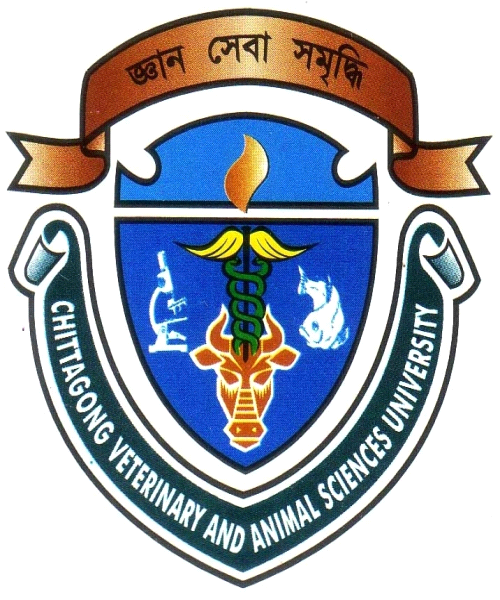 